 November 2021 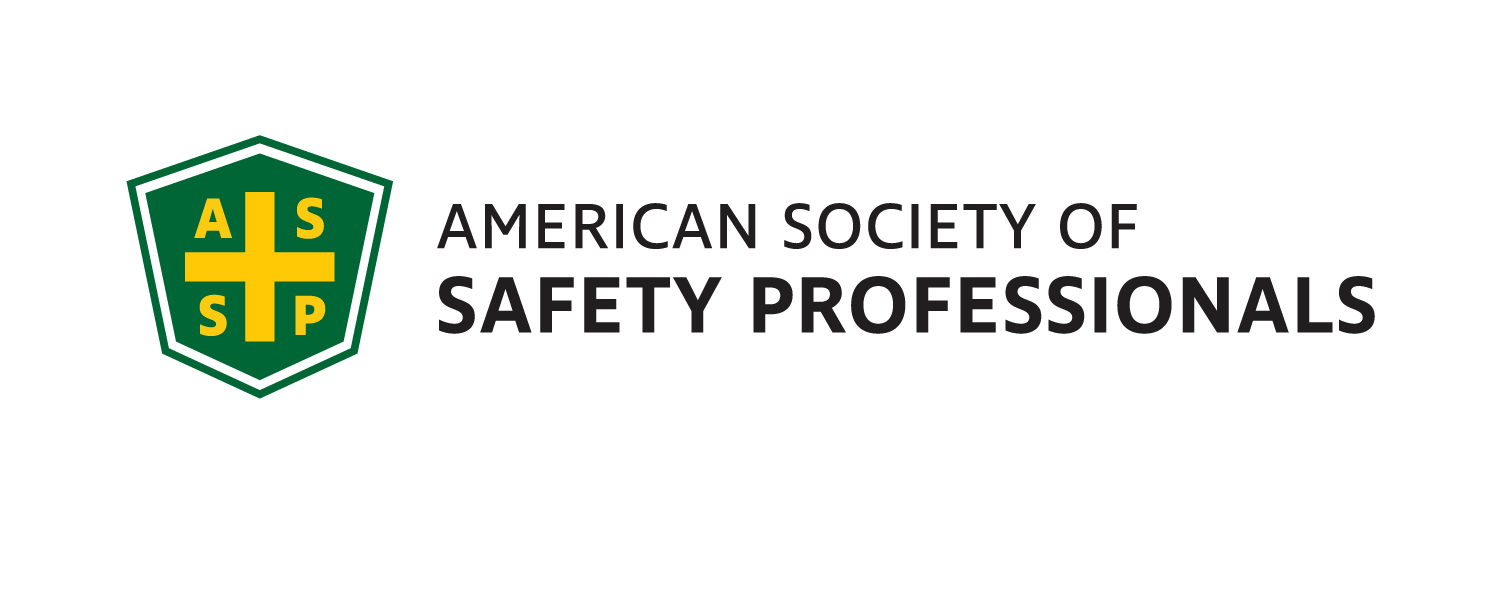 Meeting/ScholiumGenesee Valley Chapter          Executive Committee                    2021-22JOIPresident - Mark Flynn585-455-1742Sales Solutions, Inc.mark@salessolutionsinc.net 	Vice President- Jim ChristianoDival Safetyjchristiano@divalsafety.com Membership Chair- Jonathan Aleckna, MSaleckna.jonathan@gmail.com Secretary- Alyssa St. Pierre, ASP, EPIEnvironmental Resources Mgmt. (ERM)alstpierre@ecoopervision.com 	Treasurer- Greg Devlin, CSPU of R – Retired   				gregorydevlin@yahoo.com				Student Chapter Advisor – Joe Rosenbeck, CSPRochester Institute of Technologyjmrcem@rit.edu 	585-475-6469Student Chapter RepresentativeJordynn HuckaboneRochester Institute of Technologyjxh1821@rit.edu 	Genesee Valley Chapter (GVC) 2021-22Annual OSHA UpdateMeeting  The ASSP GVC Board is proud to present our Annual OSHA Update meeting presented by Nick Donofrio, Compliance Assistance Specialist – NY Regional Office of the US Department of Labor / OSHA. Nick will present on a range of topics including the recent FY Top 10 OSHA Citations, Update on the COVID-19 Vaccine ETS, OSHA Heat Illness initiative, etc. DATE:			Friday, November 12th, 2021TIME:				11:30AM – 1:00PM	PLACE:	Virtual - 	Microsoft Teams Link; 	Click here to join the meetingLocal Job Openings:ChubbProperty & Casualty Risk Engineer:The Property & Casualty Risk Engineer (PCRE)professional operates within the Risk Engineering ServicesDepartment and is considered an integral component ofthe valued added services that we provide for ourcommercial insurance policy holders.The position will report to the New Haven Risk EngineeringBranch Manager and directly support our NortheastRegion (Buffalo, Rochester, Syracuse, Ithaca, Utica andother upstate NY areas).https://careers.chubb.com/global/en/job/341621/Sr-Property-Casualty-Risk-EngineerLi-CycleHealth and Safety SpecialistLi-Cycle is continuing to recruit for a Health and Safety Specialist role supporting our current Rochester, NY operations withthe potential for expansion into regional responsibilities as we continue to grow. To learn more:https://licycle.bamboohr.com/jobs/view.php?id=168The Gleason WorksEnvironmental Health & Safety Manager The Safety Manager is responsible for developing, coordinating and promoting all environmental, health and safety programs for The Gleason Works (GWR). This position will develop the EH&S culture along with the GWR Leadership team to ensure legal compliance with all environmental, health, safety and OSHA laws and regulations.To learn more: https://us60.dayforcehcm.com/CandidatePortal/en-US/Gleason/Posting/View/548HP Hood 
Batavia, NY 14020EHS Specialisthttps://recruiting.ultipro.com/HPH1000/JobBoard/b4489760-cbeb-e7d1-67b6-4c4d81bfa181/Opportunity/OpportunityDetail?opportunityId=5f85d238-b14f-4df8-9854-27cc2522bdf0President’s CornerGreetings colleagues! The Genesee Valley ASSP Chapter would like to thank the following EH&S Professionals that volunteered to be panelists on our COVID-19 meeting earlier this month:Danielle Grabowski from FIFCO / Genesee Brewing CompanyLoic Williamson from Canandaigua Wine James Locigno from CooperVision Inc.Here is our schedule for the remainder of this year:12/1/21: Genesee Valley & Finger Lakes EH&S Professional Development Conference (location – Holiday Inn Downtown Rochester)12/1/21 – Holiday Social immediately following the PDCWe look forward to seeing you on our November 12th Virtual Meeting.Thank you and be safe!Mark FlynnPresident – Genesee Valley Chapter, ASSP